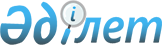 Об утверждении Положения о государственном учреждении "Отдел сельского хозяйства" Зерендинского района
					
			Утративший силу
			
			
		
					Постановление акимата Зерендинского района Акмолинской области от 20 июня 2014 года № 379. Зарегистрировано Департаментом юстиции Акмолинской области 30 июня 2014 года № 4248. Утратило силу постановлением акимата Зерендинского района Акмолинской области от 15 апреля 2016 года № А-3/165      Сноска. Утратило силу постановлением акимата Зерендинского района Акмолинской области от 15.04.2016 № А-3/165 (вступает в силу со дня подписания).

      Примечание РЦПИ.

      В тексте документа сохранена пунктуация и орфография оригинала.

      В соответствии со статьей 37 Закона Республики Казахстан "О местном государственном управлении и самоуправлении в Республике Казахстан", Указом Президента Республики Казахстан от 29 октября 2012 года № 410 "Об утверждении Типового положения государственного органа Республики Казахстан", акимат Зерендинского района ПОСТАНОВЛЯЕТ:

      1. Утвердить прилагаемое Положение о государственном учреждении "Отдел сельского хозяйства" Зерендинского района.

      2. Настоящее постановление вступает в силу со дня государственной регистрации в Департаменте юстиции Акмолинской области и вводится в действие со дня официального опубликования.

 Положение
о государственном учреждении "Отдел сельского хозяйства" Зерендинского района
1. Общие положения      1. Государственное учреждение "Отдел сельского хозяйства" Зерендинского района является государственным органом Республики Казахстан, осуществляющим руководство в сфере сельского хозяйства на территории Зерендинского района.

      2. Государственное учреждение "Отдел сельского хозяйства" Зерендинского района осуществляет свою деятельность в соответствии с Конституцией и Законами Республики Казахстан, актами Президента и Правительства Республики Казахстан, иными нормативными правовыми актами, а также настоящим Положением.

      3. Государственное учреждение "Отдел сельского хозяйства" Зерендинского района является юридическим лицом в организационно-правовой форме государственного учреждения, имеет печати и штампы со своим наименованием на государственном языке, бланки установленного образца, в соответствии с законодательством Республики Казахстан счета в органах казначейства.

      4. Государственное учреждение "Отдел сельского хозяйства" Зерендинского района вступает в гражданско-правовые отношения от собственного имени.

      5. Государственное учреждение "Отдел сельского хозяйства" Зерендинского района имеет право выступать стороной гражданско-правовых отношений от имени государства, если оно уполномочено на это в соответствии с законодательством.

      6. Государственное учреждение "Отдел сельского хозяйства" Зерендинского района по вопросам своей компетенции в установленном законодательством порядке принимает решения, оформляемые приказами руководителя государственного учреждения "Отдел сельского хозяйства" Зерендинского района и другими актами, предусмотренными законодательством Республики Казахстан.

      7. Структура и лимит штатной численности государственного учреждения "Отдел сельского хозяйства" Зерендинского района утверждаются в соответствии с действующим законодательством.

      8. Местонахождение юридического лица государственного учреждения "Отдел сельского хозяйства" Зерендинского района: 021200, Республика Казахстан, Акмолинская область, Зерендинский район, село Зеренда, улица Мира, 52.

      9. Полное наименование государственного органа - государственное учреждение "Отдел сельского хозяйства" Зерендинского района.

      10. Настоящее Положение является учредительным документом государственного учреждения "Отдел сельского хозяйства" Зерендинского района.

      11. Финансирование деятельности государственного учреждения "Отдел сельского хозяйства" Зерендинского района осуществляется из местных бюджета.

      12. Государственному учреждению "Отдел сельского хозяйства" Зерендинского района запрещается вступать в договорные отношения с субъектами предпринимательства на предмет выполнения обязанностей, являющихся функциями государственного учреждения "Отдел сельского хозяйства" Зерендинского района.

      Если государственному учреждению "Отдел сельского хозяйства" Зерендинского района законодательными актами предоставлено право осуществлять приносящую доходы деятельность, то доходы, полученные от такой деятельности, направляются в доход государственного бюджета.

 2. Миссия, основные задачи, функции, права и обязанности государственного учреждения      13. Миссия: Государственное учреждение "Отдел сельского хозяйства" Зерендинского района реализует политику государства в области развития агропромышленного комплекса.

      14. Задачи:

      1) повышение урожайности и качества продукции растениеводства и обеспечение продовольственной безопасности, посредством применения мер государственной поддержки;

      2) повышение продуктивности и качества продукции животноводства.

      15. Функции:

      1) осуществление организации проведения государственных закупок в рамках программ в соответствии с законом Республики Казахстан;

      2) разработка и реализация концепции развития аграрного сектора, анализ тенденций, прогнозирования и определения его перспектив по разработке среднесрочных планов по производству и переработке сельскохозяйственной продукции;

      3) организация работ по проведению закупочных и продовольственных интервенций;

      4) координация мер по обеспечению продовольственной безопасности региона;

      5) содействие в реализации программ государственной поддержки из республиканского и местного бюджетов в вопросах обеспечения горюче-смазочными материалами, семенами, минеральными удобрениями, роста технологий сельскохозяйственного производства и переработки сельскохозяйственной продукции;

      6) проведение мониторинга рынка сельскохозяйственной продукции и продуктов переработки, изучение ситуации на внутреннем и внешнем продовольственных рынках и доведение ее до сведения сельских товаропроизводителей, содействие в проведении региональных мероприятий, в виде выставок, ярмарок, конкурсов, семинаров по качеству и ассортименту выпускаемой продукции;

      7) осуществление взаимосвязи всех звеньев семеноводства;

      8) осуществление разъяснительной работы по внедрению прогрессивных технологий и передовой практики в растениеводстве, животноводстве, переработке сельскохозяйственной продукции, защиты и карантина растений;

      9) оказание помощи в разработке предложений по поддержке отраслей переработки сельскохозяйственной продукции, правил их реализации;

      10) распространение передового опыта в области переработки сельскохозяйственной продукции, оказание консультационной помощи в становлении и развитии конкурентоспособных производств, их модернизации и переходе на международные системы менеджмента качества.

      16. Права и обязанности:

      1) осуществлять контроль за исполнением стратегии развития района;

      2) вносить предложения в местные исполнительные органы об отмене или изменении принятых ими актов, препятствующих реализации стратегии развития района;

      3) запрашивать и получать, в установленном порядке, информацию по вопросам, входящим в компетенцию государственного учреждения;

      4) созывать в установленном порядке совещания по вопросам, входящим в компетенцию государственного учреждения.

 3. Организация деятельности государственного органа      17. Руководство государственного учреждения "Отдел сельского хозяйства" Зерендинского района осуществляется первым руководителем, который несет персональную ответственность за выполнение возложенных на государственное учреждение "Отдел сельского хозяйства" Зерендинского района задач и осуществление им своих функций.

      18. Руководитель государственного учреждения "Отдел сельского хозяйства" Зерендинского района назначается на должность и освобождается от должности акимом района.

      19. Полномочия руководителя государственного учреждения "Отдел сельского хозяйства" Зерендинского района:

      1) определяет функциональные обязанности и полномочия должностных лиц государственного учреждения;

      2) в соответствии с законодательством Республики Казахстан назначает на должности и освобождает от должностей работников государственного учреждения;

      3) применяет меры поощрения и налагает дисциплинарные взыскания на сотрудников государственного учреждения, в порядке, установленном законодательством Республики Казахстан;

      4) представляет государственное учреждение в государственных органах, иных организациях;

      5) заключает договоры;

      6) выдает доверенности;

      7) открывает счета в органах казначейства;

      8) решения, принимаемые учреждением оформляются приказами.

      9) Руководитель отдела несет персональную ответственность за возложенные на него обязанности по противодействию коррупции.

      Исполнение полномочий первого руководителя государственного учреждения "Отдел сельского хозяйства" Зерендинского района в период его отсутствия осуществляется лицом, его заменяющим в соответствии с действующим законодательством.

 4. Имущество государственного органа      20. Государственное учреждение "Отдел сельского хозяйства" Зерендинского района может иметь на праве оперативного управления обособленное имущество в случаях, предусмотренных законодательством.

      Имущество государственного учреждения "Отдел сельского хозяйства" Зерендинского района формируется за счет имущества, переданного ему собственником, а так же имущества (включая денежные доходы), приобретенного в результате собственной деятельности и иных источников, не запрещенных законодательством Республики Казахстан.

      21. Имущество, закрепленное за государственным учреждением "Отдел сельского хозяйства" Зерендинского района относится к коммунальной собственности.

      22. Государственное учреждение "Отдел сельского хозяйства" Зерендинского района не вправе самостоятельно отчуждать или иным способом распоряжаться закрепленным за ним имуществом и имуществом, приобретенным за счет средств, выданных ему по плану финансирования, если иное не установлено законодательством.

 5. Реорганизация и упразднение государственного органа      23. Реорганизация и упразднение государственного учреждения "Отдел сельского хозяйства" Зерендинского района осуществляется в соответствии с законодательством Республики Казахстан.


					© 2012. РГП на ПХВ «Институт законодательства и правовой информации Республики Казахстан» Министерства юстиции Республики Казахстан
				
      Аким Зерендинского района

М.Таткеев
Утверждено
постановлением акимата
Зерендинского района
от 20 июня 2014 года № 379